Centro Municipal de Educação Infantil CCI TEBARua Antonio Wenceslau Souza s/nº Bairro: Jardim AquáriusTelefone: (34) 3822- 9754Classificação para o ano de 2015BERÇÁRIOCentro Municipal de Educação Infantil CCI TEBARua Antonio Wenceslau Souza s/nº Bairro: Jardim AquáriusTelefone: (34) 3822- 9754Classificação para o ano de 2015MATERNAL ICentro Municipal de Educação Infantil CCI TEBARua Antonio Wenceslau Souza s/nº Bairro: Jardim AquáriusTelefone: (34) 3822- 9754Classificação para o ano de 2015Maternal IICentro Municipal de Educação Infantil CCI TEBARua Antonio Wenceslau Souza s/nº Bairro: Jardim AquáriusTelefone: (34) 3822- 9754Classificação para o ano de 2015Maternal IIIPrefeitura Municipal de Patos de MinasSecretaria Municipal de EducaçãoRua Dores do Indaiá, 17 -  Centro – CEP: 38700140Email: semed@patosdeminas.mg.gov.brN°NOMEDistância á pé1Isaac Silva Porto2Carlos Alberto Silva Rocha350m3Jaqueline Maria de Sousa500m4Maria Cecília Pereira de Oliveira550m5Samuel Caetano Silva 550m6Enzo Gabriel Justino Pereira550m7Wesley Henrique  Sales700m8Caleb Alves Santos750m9Gabriel Henrique Silva Wasen850m10Heitor Fernandes Moura850m11Jhenifer Priscila de Freitas Martins900m12Shofia Pereira Bertoldo 900m13Anna Cecília da Silva 950m14Letícia Vieira Araujo1kmPrefeitura Municipal de Patos de MinasSecretaria Municipal de EducaçãoRua Dores do Indaiá, 17 -  Centro – CEP: 38700140Email: semed@patosdeminas.mg.gov.brN°NOMEDistancia a Pé1Thalia Chistina Gonçalves Caixeta100m2Luís Gustavo da Silva300m3Rayla Murielly Vieira Rosa400m4Vitor Gabriel Rodrigues Custódio450m5Júlia Ferreira de Sousa470m6Sarah Alves Rodrigues Oliveira500m7Ana Cecília Ferreira Silva650m8Rafael Silva de Freitas700m9Antonio Eduardo Fernandes Silva800m10Sofia Ester Diniz Soares850m11Gabriel Henrique Barbosa de Azevedo900m12Bernardo Caixeta de Araújo1km13Emilly Victória Munhoz Pereira1km14Miguel Silva Duarte1km15Mariana Luiza Santos 1,1km16Antonelly Luiza Souza Rocha1,2km17Davi Oliveira Gomes     1,250km18Willia Gomes de Jesus2,0kmPrefeitura Municipal de Patos de MinasSecretaria Municipal de EducaçãoRua Dores do Indaiá, 17 -  Centro – CEP: 38700140Email: semed@patosdeminas.mg.gov.brN°NOMEDistância a Pé1Valentina Oliveira Rocha44m2Lucas Emanuel Costa Silva180m3Alexia Emanuelly Costa Silva220m4Artur Martins do Nascimento400m5Yasmin Nascimento Caixeta Gontijo400m6Andrew Oliveira e Silva450m7Heitor Eduardo Batista Goulart450m8Clara Lopes Diamantino550m9Alice D’ Ávila Madureira600m10Camila Vitória Gonçalves Silva700m11Isabely Alves Silva750m12Luiz Fernando Soares Silva750m13Luana Rithely Corrêa Oliveira800m14Luiza Gabrielly Borges Oliveira840m15Nicolas Donizette Diniz Soares850m16Arthur Peterson Pereira Silva900m17Sarah Emanuella Pereira Abreu950m18Emanuel Heitor Gomes da Costa1,2km19Luis Felipe Ferreira de Oliveira Cunha2,kmPrefeitura Municipal de Patos de MinasSecretaria Municipal de EducaçãoRua Dores do Indaiá, 17 -  Centro – CEP: 38700140Email: semed@patosdeminas.mg.gov.br  N°NomeDistância a Pé1Miguel da Silva Mendes3m2Kerolin Nicolly Martins de Lima260m3Luis Davi Silva Nunes280m4Inácio Welles Borges Vasconcelos450m5Rafael Teixeira Farias500m6Eduardo Lopes Diamantino550m7Isadora Maria Gonçalves 800m8Valentina Fernandes Moura850m9Luiz Fernando Tavares Ferreira900m10Nicolly Vitória Oliveira Gomes Andrade950m11Henrique Figueiredo Souza Alves970m12Ester Silva Araújo1km13Matheus Magalhães Gomes1,2km14Guilherme Marcone da Silva1,250km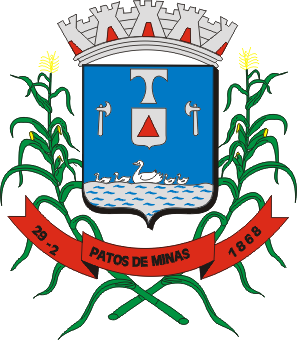 